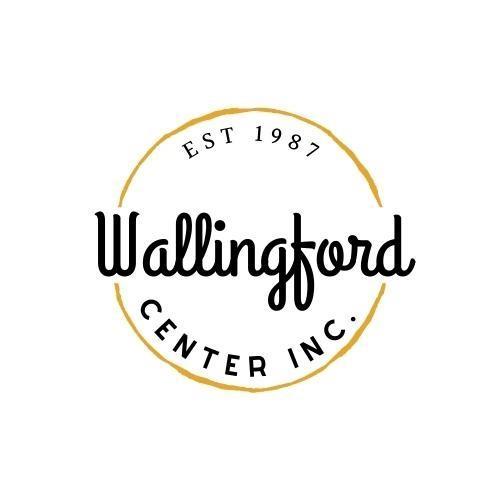    Regular Meeting                                Tuesday, Feb. 6, 2024 
                                    Wallingford Center                      128 Center Street Wallingford, CT 06492                                    5:30 pm in-personAttended by: Staff Members Liz Davis and Stephanie GarciaBoard members Marge Abbagnaro, Linda Adamo, Mike Brunjes, Leah Masella, Nathaniel Bottone, Peter Ford, Nick Lombardi, Nikki Trocchio, Jeff KnickerbockerAbsent: Alison Cady, Bruce ConroyCall to Order at 5:36pm Nikki Trocchio presiding over meeting Jeff Knickerbocker entered meeting and takes over as moderator at 5:48Motion by Linda Adamo to appoint Interim Secretary Mike Brunjes Second by Nick Lombardi passed by unanimous voteMotion by Leah Masella to approve minutes of WCI regular meeting on January 9th 2024 as amended Second Nick Lombardi by passed unanimous voteGuest Introductions: Jason Michael, and Andrea SernaMotion to receive and approve treasurer's report made by Leah Masella Seconded Marge Abbagnaro passed by unanimous voteMotion to authorize Liz Davis to replace remaining wreaths and bows up to $31,000 made by Marge Abbagnaro and Second Nikki Trocchio passed by unanimous voteReview the proposed 2024-2025 budget Highlighted changes from last year's budget to this years  Motion to approve budget for presentation to mayor made by Leah Masella Second Nick Lombardi passed by unanimous voteLiz Davis gave updates on openings and closing of business in downtown area and prospects for vacant storefronts   Pete Ford and Nick Lombardi will help gather lower center street landlords to help formulate a plan and strategy for business in the area. Stephanie will report on the possibilities of selling WCI merch online next meetingLiz Davis working on pricing for more trash bins for center of town through RohmStephanie's report - See attachedMike Brunjes Raised the idea of Wallingford hosting Porchfest and will forward more information to the board Report from Board Chair / ED on Meeting with MayorMayor clarified questions about how line items on budgets are clarified Liz Davis motioned to establish cell phone service for her for WCI Business made by Mike Brunjes Second Leah passed by unanimous voteLiz Davis gave update on date for Restaurant Hop and date is set for May 15th.Liz Davis informed Hubcap is requiring a fundraising requirement of $1000 to be part of their board. Liz will follow up with Hubcap and the protocols that they set for board members.Wallingford Arts Council- update on upcoming events Art show at WCI featuring Wallingford schools week of May 13th as part of the HOP.Report on Celebrate Wallingford - review pricing for vendors/merchandise salesMotion by Linda Adamo to revise prices for booths at Celebrate Wallingford as follows: Food Vendors $600, Businesses $300, Civic Orgs $100, Crafts $200. Second by Peter Ford passed by unanimous voteMotion to adjourn at 7:17pm by Mike Brunjes Second Pete Ford passed by unanimous vote.